TuotekuvausAgrarElast on pysyvästi elastinen, 1-komponenttinen liima- ja tiivistysmassa raskaasti kuormitetuille liitoksille maatalouspuolen rakenteissa. AgrarElast toimii tiivisteenä mikrobeja ja happoja sisältävissä kohteissa.Tuotteen ominaisuudet:::: 1-komponenttinen tiivistysmassa::: Helppo työstää::: Vakaa massa, jossa ainoastaan vähäistä kutistumista   kovettumisen aikana::: Kestää jätevettä, suoloja, lannoitteita,käymishappoja (maitohappo, etikkahappo, voihappo) ja epäorgaanisia / orgaanisia happoja (esim. sitruunahappo)::: Hyväksytty järjestelmä primerien kanssa  A(sfaltti)/B(etoni)::: Liuotteeton ja isosyanaatiton::: Säänkestävä ja UV-kestävä::: Yhteensopiva muiden Elast -tuotteiden kanssaKäyttökohteet:::: Tiivisteeksi mikrobien saastuttamiin liitoksiin::: Alueille, joilla tapahtuu maatumista ja käymistä::: Saumoihin, jotka ovat kosketuksissa happoihin::: Lanta-, lietelanta-, säilörehu- ja biokaasulaitoksiin::: Siiloihin, varastoihin, säiliöihin, lantalaattoihin jne.Tuotetiedot ja käyttö5004273  AgrarElast, 600 ml makkara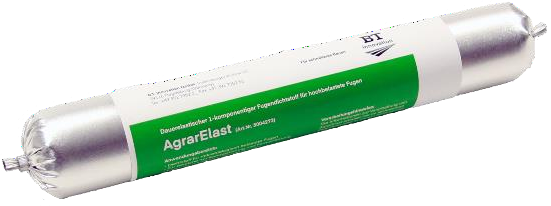 Alustan esikäsittelyAlustan on oltava kuiva, kiinteä ja kantava, sekä pölytön, rasvaton ja öljytön, ilman mitään eristäviä materiaaleja. Irtonainen materiaali, kuten laasti- ja sementtijäämät on poistettava. Sileät pinnat ja asfaltti on karhennettava. Välttääksesi kyljen tarttumisen liitoksen pohjaan, asenna sopiva saumanauha ennen massaa. Puhdistetut pinnat esikäsitellään primerilla A(sfaltti) bitumipitoisilla alustoilla tai primerilla B(etoni)betonialustoilla ja muilla yleisimmillä perusmateriaalialustoilla (metalli, lasi, muovit, maalit). Kiinnitä huomiota tuuletusaikoihin (vähintään 15 min, mieluummin 30 min) ja primereiden työstöaikaan (max. 4-6 h, 25 °C). Saumanauhavoidaan asentaa liitokseen joko ennen tai jälkeen primeria.KäsittelyAgrarElast levitetään makkaroille tarkoitetulla patruunapuristimella. Saumojen reunat on suositeltavaa suojata teipillä. AgrarElast -tiivistysmassa tulee asentaa sauman joka kohtaan, ilmakuplia välttäen. Hyvä kiinnittyminen liitoksen kylkiin saadaan painamalla ja tasoittamalla massaa. Tasoitusaineet ovat neutraaleja nestemäisiä saippuoita / pesuaineita. Teippi on poistettava välittömästi tasoituksen jälkeen.Lannan, lietelannan, säilörehun ja biokaasulaitosten saumaustöissä on noudatettava DIBt:n hyväksyntää Z-74.62-176.Kun AgrarElastia käytetään liimana, se levitetään tasaisesti esikäsitellylle alustalle hammastetulla liimakammalla, 1-2 mm vahvuisena kerroksena. Koko liimapinnan laajuinen painanta takaa yhtenäisen ja kuplattoman liimauksen. AgrarElast -liimaus suurille pinnoille vaatii kosteutta läpäisevän alustan.Jos alustan valmistelusta ja käsittelystä on epävarmuutta, niin suosittelemme testaamaan toimivuuden ennen lopullista käyttöä.JälkihoitoMassan nahkoittumisprosessin aikana, on AgrarElast suojattava vedeltä / kosteudelta.Ennen maalausta suosittelemme aina testaamaan tuotteiden yhteensopivuuden lukuisten erilaisten maalausmenetelmien takia.Vanhojen saumojen korjausVanha tiivistysmassa on poistettava täydellisesti ja sauman sivut karhennettava. Sen jälkeen alusta voidaan esikäsitellä primerilla ja sauma täyttää AgrarElastilla.Jos vanhakin tiivistysmassa on AgrarElastia, jossa on vain muutama huonokuntoinen kohta, tulee ne poistaa huolellisesti ennen saumausta. Vanhan, ehjän sauman sivut on esikäsiteltävä primerilla B(etoni), ennen kuin kolot voidaan täyttää AgrarElastilla.Kulutus ja sauman vähimmäismitatLannan, lietelannan, säilörehun ja biokaasulaitosten saumojen tiivistämisessä on kiinnitettävä huomiota vaadittuun sauman leveyteen ja syvyyteen DIBt:n Z 74.62 -176 mukaisesti. Kaikissa muissa kohteissa varmista, että liitos on riittävän leveä (≥5 mm) ja riittävän syvä (≥ 10 mm ja suhteessa ≥ ½ leveä).Kulutus: 1 ml / cm³Tilavuus [ml/m]=b×t×100 (arvot sentteinä)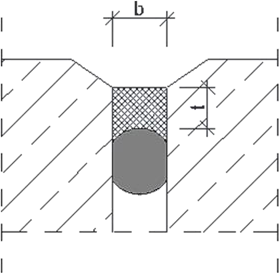 Lanta-, lietelanta, säilörehu- ja biokaasulaitoksissa olevissa saumoissa on noudatettava DIBt:n Z 74.62 -176 hyväksynnän mittoja.ErityishuomiotAgrarElast kovettuu kosteuden vaikutuksesta, mikä tarkoittaa, että korkeat ilman lämpötilat ja korkea ilman kosteus nopeuttavat kovettumisprosessia (mikä vähentää avointa aikaa). Alhaiset lämpötilat ja alhainen kosteus taas hidastavat sitä. Leveissä saumoissa kovettuminen hidastuu etenkin syvemmissä kohdissa. Kovettumaton materiaali voidaan poistaa työkaluista ja varusteista liuottimella. Kovettunut materiaali on poistettava mekaanisesti.VarastointiSäilyy valmistuspäivästä 12 kk avaamattomissa alkuperäisissä pakkauksissaan. Säilytys viileässä ja kuivassa.Suojattava jäätymiseltä.Pakkauskoot600 ml makkara – 15 makkaraa / laatikko (45 laatikkoa / lava)TyöturvallisuusNoudata AgrarElastin ja primereiden käyttöturvallisuustiedotteiden ohjeita.Tekniset tiedot** 23 °C: ssa, suhteellinen kosteus 50 %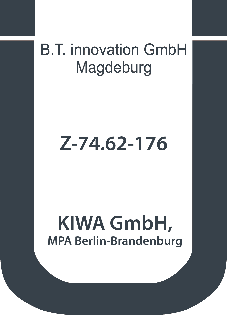 Tämän dokumentin tiedot on annettu perustuen kokemukseemme, sekä tuotteisiin liittyvään tieteeseen ja teknologiaan, mutta ne eivät ole sitovia. Tiedot on mukautettava kulloiseenkin rakennuskohteeseen, käyttötarkoitukseen ja erityisiin paikallisiin olosuhteisiin. Tämän vuoksi rajoitamme vastuumme tässä dokumentissa annetuista tiedoista, emmekä vastaa tahallisesta väärinkäytöstä, törkeästä huolimattomuudesta tai ohjeiden rikkomisesta. Teknisiä ohjeitamme on aina noudatettava.Versio 12/19 – Tämä dokumentti on teknisesti varmistettu. Aiemmat versiot eivät ole voimassa. Kun uusi versio on teknisesti tarkistettu, tämän version voimassaolo päättyy. Varmista aina, että käytössäsi on viimeisin versio.VäriMustaOlomuotoPastamainenKäsittely1-komponenttinen(Ilmankosteuden kanssa reagoiva, elastinen ja kumimainen materiaali)Tiheys1,3-1,5 g/cm³Avoin aikan. 15 min (nahkoittuminen)**Kuivuminenn. 3 mm / 24 h**Asennuslämpötila+5 °C - +35 °C(materiaalin lämpötila)Alustan lämpötila+5 °C - +35 °C (alustan lämpötila)+3 °C kastepisteen yläpuolellaTilavuusmuutos (EN ISO 10563)n. 4 %Kovuusn. 55 (Shore A) mitattu 4 viikon jälkeen **Vetolujuusn. 2,3 N/mm²Hyväksyttävä tilavuusmuutos≈ 12,5 %,Murtovenymän. 110 %Lämmönkesto-40 °C - +100 °C (hetkellisesti +220 °C)